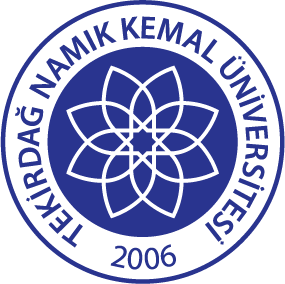 TNKÜAĞIZ VE DİŞ SAĞLIĞI UYGULAMA VE ARAŞTIRMA MERKEZİ AMELİYATHANE ÜNİTESİ TEMİZLİK PLANI VE KONTROL FORMUTNKÜAĞIZ VE DİŞ SAĞLIĞI UYGULAMA VE ARAŞTIRMA MERKEZİ AMELİYATHANE ÜNİTESİ TEMİZLİK PLANI VE KONTROL FORMUTNKÜAĞIZ VE DİŞ SAĞLIĞI UYGULAMA VE ARAŞTIRMA MERKEZİ AMELİYATHANE ÜNİTESİ TEMİZLİK PLANI VE KONTROL FORMUTNKÜAĞIZ VE DİŞ SAĞLIĞI UYGULAMA VE ARAŞTIRMA MERKEZİ AMELİYATHANE ÜNİTESİ TEMİZLİK PLANI VE KONTROL FORMUTNKÜAĞIZ VE DİŞ SAĞLIĞI UYGULAMA VE ARAŞTIRMA MERKEZİ AMELİYATHANE ÜNİTESİ TEMİZLİK PLANI VE KONTROL FORMUTNKÜAĞIZ VE DİŞ SAĞLIĞI UYGULAMA VE ARAŞTIRMA MERKEZİ AMELİYATHANE ÜNİTESİ TEMİZLİK PLANI VE KONTROL FORMUTNKÜAĞIZ VE DİŞ SAĞLIĞI UYGULAMA VE ARAŞTIRMA MERKEZİ AMELİYATHANE ÜNİTESİ TEMİZLİK PLANI VE KONTROL FORMUTNKÜAĞIZ VE DİŞ SAĞLIĞI UYGULAMA VE ARAŞTIRMA MERKEZİ AMELİYATHANE ÜNİTESİ TEMİZLİK PLANI VE KONTROL FORMUTNKÜAĞIZ VE DİŞ SAĞLIĞI UYGULAMA VE ARAŞTIRMA MERKEZİ AMELİYATHANE ÜNİTESİ TEMİZLİK PLANI VE KONTROL FORMUTNKÜAĞIZ VE DİŞ SAĞLIĞI UYGULAMA VE ARAŞTIRMA MERKEZİ AMELİYATHANE ÜNİTESİ TEMİZLİK PLANI VE KONTROL FORMUTNKÜAĞIZ VE DİŞ SAĞLIĞI UYGULAMA VE ARAŞTIRMA MERKEZİ AMELİYATHANE ÜNİTESİ TEMİZLİK PLANI VE KONTROL FORMUTNKÜAĞIZ VE DİŞ SAĞLIĞI UYGULAMA VE ARAŞTIRMA MERKEZİ AMELİYATHANE ÜNİTESİ TEMİZLİK PLANI VE KONTROL FORMUTNKÜAĞIZ VE DİŞ SAĞLIĞI UYGULAMA VE ARAŞTIRMA MERKEZİ AMELİYATHANE ÜNİTESİ TEMİZLİK PLANI VE KONTROL FORMUTNKÜAĞIZ VE DİŞ SAĞLIĞI UYGULAMA VE ARAŞTIRMA MERKEZİ AMELİYATHANE ÜNİTESİ TEMİZLİK PLANI VE KONTROL FORMUTNKÜAĞIZ VE DİŞ SAĞLIĞI UYGULAMA VE ARAŞTIRMA MERKEZİ AMELİYATHANE ÜNİTESİ TEMİZLİK PLANI VE KONTROL FORMUTNKÜAĞIZ VE DİŞ SAĞLIĞI UYGULAMA VE ARAŞTIRMA MERKEZİ AMELİYATHANE ÜNİTESİ TEMİZLİK PLANI VE KONTROL FORMUTNKÜAĞIZ VE DİŞ SAĞLIĞI UYGULAMA VE ARAŞTIRMA MERKEZİ AMELİYATHANE ÜNİTESİ TEMİZLİK PLANI VE KONTROL FORMUTNKÜAĞIZ VE DİŞ SAĞLIĞI UYGULAMA VE ARAŞTIRMA MERKEZİ AMELİYATHANE ÜNİTESİ TEMİZLİK PLANI VE KONTROL FORMUTNKÜAĞIZ VE DİŞ SAĞLIĞI UYGULAMA VE ARAŞTIRMA MERKEZİ AMELİYATHANE ÜNİTESİ TEMİZLİK PLANI VE KONTROL FORMUDoküman No:Doküman No:Doküman No:Doküman No:Doküman No:Doküman No:Doküman No:Doküman No: EYS-FRM-230 EYS-FRM-230 EYS-FRM-230 EYS-FRM-230 EYS-FRM-230 EYS-FRM-230 EYS-FRM-230TNKÜAĞIZ VE DİŞ SAĞLIĞI UYGULAMA VE ARAŞTIRMA MERKEZİ AMELİYATHANE ÜNİTESİ TEMİZLİK PLANI VE KONTROL FORMUTNKÜAĞIZ VE DİŞ SAĞLIĞI UYGULAMA VE ARAŞTIRMA MERKEZİ AMELİYATHANE ÜNİTESİ TEMİZLİK PLANI VE KONTROL FORMUTNKÜAĞIZ VE DİŞ SAĞLIĞI UYGULAMA VE ARAŞTIRMA MERKEZİ AMELİYATHANE ÜNİTESİ TEMİZLİK PLANI VE KONTROL FORMUTNKÜAĞIZ VE DİŞ SAĞLIĞI UYGULAMA VE ARAŞTIRMA MERKEZİ AMELİYATHANE ÜNİTESİ TEMİZLİK PLANI VE KONTROL FORMUTNKÜAĞIZ VE DİŞ SAĞLIĞI UYGULAMA VE ARAŞTIRMA MERKEZİ AMELİYATHANE ÜNİTESİ TEMİZLİK PLANI VE KONTROL FORMUTNKÜAĞIZ VE DİŞ SAĞLIĞI UYGULAMA VE ARAŞTIRMA MERKEZİ AMELİYATHANE ÜNİTESİ TEMİZLİK PLANI VE KONTROL FORMUTNKÜAĞIZ VE DİŞ SAĞLIĞI UYGULAMA VE ARAŞTIRMA MERKEZİ AMELİYATHANE ÜNİTESİ TEMİZLİK PLANI VE KONTROL FORMUTNKÜAĞIZ VE DİŞ SAĞLIĞI UYGULAMA VE ARAŞTIRMA MERKEZİ AMELİYATHANE ÜNİTESİ TEMİZLİK PLANI VE KONTROL FORMUTNKÜAĞIZ VE DİŞ SAĞLIĞI UYGULAMA VE ARAŞTIRMA MERKEZİ AMELİYATHANE ÜNİTESİ TEMİZLİK PLANI VE KONTROL FORMUTNKÜAĞIZ VE DİŞ SAĞLIĞI UYGULAMA VE ARAŞTIRMA MERKEZİ AMELİYATHANE ÜNİTESİ TEMİZLİK PLANI VE KONTROL FORMUTNKÜAĞIZ VE DİŞ SAĞLIĞI UYGULAMA VE ARAŞTIRMA MERKEZİ AMELİYATHANE ÜNİTESİ TEMİZLİK PLANI VE KONTROL FORMUTNKÜAĞIZ VE DİŞ SAĞLIĞI UYGULAMA VE ARAŞTIRMA MERKEZİ AMELİYATHANE ÜNİTESİ TEMİZLİK PLANI VE KONTROL FORMUTNKÜAĞIZ VE DİŞ SAĞLIĞI UYGULAMA VE ARAŞTIRMA MERKEZİ AMELİYATHANE ÜNİTESİ TEMİZLİK PLANI VE KONTROL FORMUTNKÜAĞIZ VE DİŞ SAĞLIĞI UYGULAMA VE ARAŞTIRMA MERKEZİ AMELİYATHANE ÜNİTESİ TEMİZLİK PLANI VE KONTROL FORMUTNKÜAĞIZ VE DİŞ SAĞLIĞI UYGULAMA VE ARAŞTIRMA MERKEZİ AMELİYATHANE ÜNİTESİ TEMİZLİK PLANI VE KONTROL FORMUTNKÜAĞIZ VE DİŞ SAĞLIĞI UYGULAMA VE ARAŞTIRMA MERKEZİ AMELİYATHANE ÜNİTESİ TEMİZLİK PLANI VE KONTROL FORMUTNKÜAĞIZ VE DİŞ SAĞLIĞI UYGULAMA VE ARAŞTIRMA MERKEZİ AMELİYATHANE ÜNİTESİ TEMİZLİK PLANI VE KONTROL FORMUTNKÜAĞIZ VE DİŞ SAĞLIĞI UYGULAMA VE ARAŞTIRMA MERKEZİ AMELİYATHANE ÜNİTESİ TEMİZLİK PLANI VE KONTROL FORMUTNKÜAĞIZ VE DİŞ SAĞLIĞI UYGULAMA VE ARAŞTIRMA MERKEZİ AMELİYATHANE ÜNİTESİ TEMİZLİK PLANI VE KONTROL FORMUHazırlama Tarihi:Hazırlama Tarihi:Hazırlama Tarihi:Hazırlama Tarihi:Hazırlama Tarihi:Hazırlama Tarihi:Hazırlama Tarihi:Hazırlama Tarihi: 05.01.2022 05.01.2022 05.01.2022 05.01.2022 05.01.2022 05.01.2022 05.01.2022TNKÜAĞIZ VE DİŞ SAĞLIĞI UYGULAMA VE ARAŞTIRMA MERKEZİ AMELİYATHANE ÜNİTESİ TEMİZLİK PLANI VE KONTROL FORMUTNKÜAĞIZ VE DİŞ SAĞLIĞI UYGULAMA VE ARAŞTIRMA MERKEZİ AMELİYATHANE ÜNİTESİ TEMİZLİK PLANI VE KONTROL FORMUTNKÜAĞIZ VE DİŞ SAĞLIĞI UYGULAMA VE ARAŞTIRMA MERKEZİ AMELİYATHANE ÜNİTESİ TEMİZLİK PLANI VE KONTROL FORMUTNKÜAĞIZ VE DİŞ SAĞLIĞI UYGULAMA VE ARAŞTIRMA MERKEZİ AMELİYATHANE ÜNİTESİ TEMİZLİK PLANI VE KONTROL FORMUTNKÜAĞIZ VE DİŞ SAĞLIĞI UYGULAMA VE ARAŞTIRMA MERKEZİ AMELİYATHANE ÜNİTESİ TEMİZLİK PLANI VE KONTROL FORMUTNKÜAĞIZ VE DİŞ SAĞLIĞI UYGULAMA VE ARAŞTIRMA MERKEZİ AMELİYATHANE ÜNİTESİ TEMİZLİK PLANI VE KONTROL FORMUTNKÜAĞIZ VE DİŞ SAĞLIĞI UYGULAMA VE ARAŞTIRMA MERKEZİ AMELİYATHANE ÜNİTESİ TEMİZLİK PLANI VE KONTROL FORMUTNKÜAĞIZ VE DİŞ SAĞLIĞI UYGULAMA VE ARAŞTIRMA MERKEZİ AMELİYATHANE ÜNİTESİ TEMİZLİK PLANI VE KONTROL FORMUTNKÜAĞIZ VE DİŞ SAĞLIĞI UYGULAMA VE ARAŞTIRMA MERKEZİ AMELİYATHANE ÜNİTESİ TEMİZLİK PLANI VE KONTROL FORMUTNKÜAĞIZ VE DİŞ SAĞLIĞI UYGULAMA VE ARAŞTIRMA MERKEZİ AMELİYATHANE ÜNİTESİ TEMİZLİK PLANI VE KONTROL FORMUTNKÜAĞIZ VE DİŞ SAĞLIĞI UYGULAMA VE ARAŞTIRMA MERKEZİ AMELİYATHANE ÜNİTESİ TEMİZLİK PLANI VE KONTROL FORMUTNKÜAĞIZ VE DİŞ SAĞLIĞI UYGULAMA VE ARAŞTIRMA MERKEZİ AMELİYATHANE ÜNİTESİ TEMİZLİK PLANI VE KONTROL FORMUTNKÜAĞIZ VE DİŞ SAĞLIĞI UYGULAMA VE ARAŞTIRMA MERKEZİ AMELİYATHANE ÜNİTESİ TEMİZLİK PLANI VE KONTROL FORMUTNKÜAĞIZ VE DİŞ SAĞLIĞI UYGULAMA VE ARAŞTIRMA MERKEZİ AMELİYATHANE ÜNİTESİ TEMİZLİK PLANI VE KONTROL FORMUTNKÜAĞIZ VE DİŞ SAĞLIĞI UYGULAMA VE ARAŞTIRMA MERKEZİ AMELİYATHANE ÜNİTESİ TEMİZLİK PLANI VE KONTROL FORMUTNKÜAĞIZ VE DİŞ SAĞLIĞI UYGULAMA VE ARAŞTIRMA MERKEZİ AMELİYATHANE ÜNİTESİ TEMİZLİK PLANI VE KONTROL FORMUTNKÜAĞIZ VE DİŞ SAĞLIĞI UYGULAMA VE ARAŞTIRMA MERKEZİ AMELİYATHANE ÜNİTESİ TEMİZLİK PLANI VE KONTROL FORMUTNKÜAĞIZ VE DİŞ SAĞLIĞI UYGULAMA VE ARAŞTIRMA MERKEZİ AMELİYATHANE ÜNİTESİ TEMİZLİK PLANI VE KONTROL FORMUTNKÜAĞIZ VE DİŞ SAĞLIĞI UYGULAMA VE ARAŞTIRMA MERKEZİ AMELİYATHANE ÜNİTESİ TEMİZLİK PLANI VE KONTROL FORMURevizyon Tarihi:Revizyon Tarihi:Revizyon Tarihi:Revizyon Tarihi:Revizyon Tarihi:Revizyon Tarihi:Revizyon Tarihi:Revizyon Tarihi: -- -- -- -- -- -- --TNKÜAĞIZ VE DİŞ SAĞLIĞI UYGULAMA VE ARAŞTIRMA MERKEZİ AMELİYATHANE ÜNİTESİ TEMİZLİK PLANI VE KONTROL FORMUTNKÜAĞIZ VE DİŞ SAĞLIĞI UYGULAMA VE ARAŞTIRMA MERKEZİ AMELİYATHANE ÜNİTESİ TEMİZLİK PLANI VE KONTROL FORMUTNKÜAĞIZ VE DİŞ SAĞLIĞI UYGULAMA VE ARAŞTIRMA MERKEZİ AMELİYATHANE ÜNİTESİ TEMİZLİK PLANI VE KONTROL FORMUTNKÜAĞIZ VE DİŞ SAĞLIĞI UYGULAMA VE ARAŞTIRMA MERKEZİ AMELİYATHANE ÜNİTESİ TEMİZLİK PLANI VE KONTROL FORMUTNKÜAĞIZ VE DİŞ SAĞLIĞI UYGULAMA VE ARAŞTIRMA MERKEZİ AMELİYATHANE ÜNİTESİ TEMİZLİK PLANI VE KONTROL FORMUTNKÜAĞIZ VE DİŞ SAĞLIĞI UYGULAMA VE ARAŞTIRMA MERKEZİ AMELİYATHANE ÜNİTESİ TEMİZLİK PLANI VE KONTROL FORMUTNKÜAĞIZ VE DİŞ SAĞLIĞI UYGULAMA VE ARAŞTIRMA MERKEZİ AMELİYATHANE ÜNİTESİ TEMİZLİK PLANI VE KONTROL FORMUTNKÜAĞIZ VE DİŞ SAĞLIĞI UYGULAMA VE ARAŞTIRMA MERKEZİ AMELİYATHANE ÜNİTESİ TEMİZLİK PLANI VE KONTROL FORMUTNKÜAĞIZ VE DİŞ SAĞLIĞI UYGULAMA VE ARAŞTIRMA MERKEZİ AMELİYATHANE ÜNİTESİ TEMİZLİK PLANI VE KONTROL FORMUTNKÜAĞIZ VE DİŞ SAĞLIĞI UYGULAMA VE ARAŞTIRMA MERKEZİ AMELİYATHANE ÜNİTESİ TEMİZLİK PLANI VE KONTROL FORMUTNKÜAĞIZ VE DİŞ SAĞLIĞI UYGULAMA VE ARAŞTIRMA MERKEZİ AMELİYATHANE ÜNİTESİ TEMİZLİK PLANI VE KONTROL FORMUTNKÜAĞIZ VE DİŞ SAĞLIĞI UYGULAMA VE ARAŞTIRMA MERKEZİ AMELİYATHANE ÜNİTESİ TEMİZLİK PLANI VE KONTROL FORMUTNKÜAĞIZ VE DİŞ SAĞLIĞI UYGULAMA VE ARAŞTIRMA MERKEZİ AMELİYATHANE ÜNİTESİ TEMİZLİK PLANI VE KONTROL FORMUTNKÜAĞIZ VE DİŞ SAĞLIĞI UYGULAMA VE ARAŞTIRMA MERKEZİ AMELİYATHANE ÜNİTESİ TEMİZLİK PLANI VE KONTROL FORMUTNKÜAĞIZ VE DİŞ SAĞLIĞI UYGULAMA VE ARAŞTIRMA MERKEZİ AMELİYATHANE ÜNİTESİ TEMİZLİK PLANI VE KONTROL FORMUTNKÜAĞIZ VE DİŞ SAĞLIĞI UYGULAMA VE ARAŞTIRMA MERKEZİ AMELİYATHANE ÜNİTESİ TEMİZLİK PLANI VE KONTROL FORMUTNKÜAĞIZ VE DİŞ SAĞLIĞI UYGULAMA VE ARAŞTIRMA MERKEZİ AMELİYATHANE ÜNİTESİ TEMİZLİK PLANI VE KONTROL FORMUTNKÜAĞIZ VE DİŞ SAĞLIĞI UYGULAMA VE ARAŞTIRMA MERKEZİ AMELİYATHANE ÜNİTESİ TEMİZLİK PLANI VE KONTROL FORMUTNKÜAĞIZ VE DİŞ SAĞLIĞI UYGULAMA VE ARAŞTIRMA MERKEZİ AMELİYATHANE ÜNİTESİ TEMİZLİK PLANI VE KONTROL FORMURevizyon No:Revizyon No:Revizyon No:Revizyon No:Revizyon No:Revizyon No:Revizyon No:Revizyon No: 0 0 0 0 0 0 0TNKÜAĞIZ VE DİŞ SAĞLIĞI UYGULAMA VE ARAŞTIRMA MERKEZİ AMELİYATHANE ÜNİTESİ TEMİZLİK PLANI VE KONTROL FORMUTNKÜAĞIZ VE DİŞ SAĞLIĞI UYGULAMA VE ARAŞTIRMA MERKEZİ AMELİYATHANE ÜNİTESİ TEMİZLİK PLANI VE KONTROL FORMUTNKÜAĞIZ VE DİŞ SAĞLIĞI UYGULAMA VE ARAŞTIRMA MERKEZİ AMELİYATHANE ÜNİTESİ TEMİZLİK PLANI VE KONTROL FORMUTNKÜAĞIZ VE DİŞ SAĞLIĞI UYGULAMA VE ARAŞTIRMA MERKEZİ AMELİYATHANE ÜNİTESİ TEMİZLİK PLANI VE KONTROL FORMUTNKÜAĞIZ VE DİŞ SAĞLIĞI UYGULAMA VE ARAŞTIRMA MERKEZİ AMELİYATHANE ÜNİTESİ TEMİZLİK PLANI VE KONTROL FORMUTNKÜAĞIZ VE DİŞ SAĞLIĞI UYGULAMA VE ARAŞTIRMA MERKEZİ AMELİYATHANE ÜNİTESİ TEMİZLİK PLANI VE KONTROL FORMUTNKÜAĞIZ VE DİŞ SAĞLIĞI UYGULAMA VE ARAŞTIRMA MERKEZİ AMELİYATHANE ÜNİTESİ TEMİZLİK PLANI VE KONTROL FORMUTNKÜAĞIZ VE DİŞ SAĞLIĞI UYGULAMA VE ARAŞTIRMA MERKEZİ AMELİYATHANE ÜNİTESİ TEMİZLİK PLANI VE KONTROL FORMUTNKÜAĞIZ VE DİŞ SAĞLIĞI UYGULAMA VE ARAŞTIRMA MERKEZİ AMELİYATHANE ÜNİTESİ TEMİZLİK PLANI VE KONTROL FORMUTNKÜAĞIZ VE DİŞ SAĞLIĞI UYGULAMA VE ARAŞTIRMA MERKEZİ AMELİYATHANE ÜNİTESİ TEMİZLİK PLANI VE KONTROL FORMUTNKÜAĞIZ VE DİŞ SAĞLIĞI UYGULAMA VE ARAŞTIRMA MERKEZİ AMELİYATHANE ÜNİTESİ TEMİZLİK PLANI VE KONTROL FORMUTNKÜAĞIZ VE DİŞ SAĞLIĞI UYGULAMA VE ARAŞTIRMA MERKEZİ AMELİYATHANE ÜNİTESİ TEMİZLİK PLANI VE KONTROL FORMUTNKÜAĞIZ VE DİŞ SAĞLIĞI UYGULAMA VE ARAŞTIRMA MERKEZİ AMELİYATHANE ÜNİTESİ TEMİZLİK PLANI VE KONTROL FORMUTNKÜAĞIZ VE DİŞ SAĞLIĞI UYGULAMA VE ARAŞTIRMA MERKEZİ AMELİYATHANE ÜNİTESİ TEMİZLİK PLANI VE KONTROL FORMUTNKÜAĞIZ VE DİŞ SAĞLIĞI UYGULAMA VE ARAŞTIRMA MERKEZİ AMELİYATHANE ÜNİTESİ TEMİZLİK PLANI VE KONTROL FORMUTNKÜAĞIZ VE DİŞ SAĞLIĞI UYGULAMA VE ARAŞTIRMA MERKEZİ AMELİYATHANE ÜNİTESİ TEMİZLİK PLANI VE KONTROL FORMUTNKÜAĞIZ VE DİŞ SAĞLIĞI UYGULAMA VE ARAŞTIRMA MERKEZİ AMELİYATHANE ÜNİTESİ TEMİZLİK PLANI VE KONTROL FORMUTNKÜAĞIZ VE DİŞ SAĞLIĞI UYGULAMA VE ARAŞTIRMA MERKEZİ AMELİYATHANE ÜNİTESİ TEMİZLİK PLANI VE KONTROL FORMUTNKÜAĞIZ VE DİŞ SAĞLIĞI UYGULAMA VE ARAŞTIRMA MERKEZİ AMELİYATHANE ÜNİTESİ TEMİZLİK PLANI VE KONTROL FORMUToplam Sayfa Sayısı:Toplam Sayfa Sayısı:Toplam Sayfa Sayısı:Toplam Sayfa Sayısı:Toplam Sayfa Sayısı:Toplam Sayfa Sayısı:Toplam Sayfa Sayısı:Toplam Sayfa Sayısı: 1 1 1 1 1 1 1Tarih:Tarih:Tarih:Temizlenecek alan/eşyaTemizlik maddesiSıklıkOda No1212121212121212212121212121212Zeminin ıslak paspaslanmasıDeterjan/ dezenfektanGünde 1 kez/ kirlendikçe/ her vaka sonuAletlerin, eşyaların ve lambaların tozunun alınmasıDeterjan/ dezenfektanGünde 1 kez ve kirlendikçeAmeliyat masasının silinmesiDeterjan/ dezenfektanHer vaka sonundaBilgisayar, tv ekranının silinmesiKuru, özel bezlerleGünde 1 kez.Anestezi ilaç dolabının silinmesiDeterjan/ dezenfektanGünde 1 kez.Cerrahi el yıkama lavabosuDeterjan/ dezenfektanGünde 1 kez ve kirlendikçeSedyelerin temizliğiDeterjan/ dezenfektanGünde 1 kez ve kirlendikçeÇamaşır arabasıDeterjan/ dezenfektanKirlendikçeTelefonların silinmesiDeterjan/ dezenfektanGünde 1 kez ve kirlendikçeAspiratörlerin temizliğiDeterjan/ dezenfektanGünde 1 kez, her vaka sonrası yeni torba takılacakÇöp kovalarının temizliğiDeterjan/ dezenfektanHaftada 1 kez ve kirlendikçeDinlenme-soyunma odalarıDeterjanGünde 2 kezAmeliyathane terlikleriYıkama+ otoklavAyda 1 kezDepoDeterjanHaftada 1 kezDuvar, tavanDeterjan, kuru vakum6 Ayda 1 kez (kirlendikçe lokal)Temizliği yapan:Temizliği yapan:Temizliği yapan:İMZAKontrol eden sorumlu hemşire:Kontrol eden sorumlu hemşire:Kontrol eden sorumlu hemşire:Günün ilk ameliyatından önceGünün ilk ameliyatından önceTüm aletlerin, eşyaların tozu alınır ve zemine ıslak paspas yapılır.Tüm aletlerin, eşyaların tozu alınır ve zemine ıslak paspas yapılır.Tüm aletlerin, eşyaların tozu alınır ve zemine ıslak paspas yapılır.Tüm aletlerin, eşyaların tozu alınır ve zemine ıslak paspas yapılır.Tüm aletlerin, eşyaların tozu alınır ve zemine ıslak paspas yapılır.Tüm aletlerin, eşyaların tozu alınır ve zemine ıslak paspas yapılır.Tüm aletlerin, eşyaların tozu alınır ve zemine ıslak paspas yapılır.Tüm aletlerin, eşyaların tozu alınır ve zemine ıslak paspas yapılır.Tüm aletlerin, eşyaların tozu alınır ve zemine ıslak paspas yapılır.Tüm aletlerin, eşyaların tozu alınır ve zemine ıslak paspas yapılır.Tüm aletlerin, eşyaların tozu alınır ve zemine ıslak paspas yapılır.Tüm aletlerin, eşyaların tozu alınır ve zemine ıslak paspas yapılır.Tüm aletlerin, eşyaların tozu alınır ve zemine ıslak paspas yapılır.Tüm aletlerin, eşyaların tozu alınır ve zemine ıslak paspas yapılır.Tüm aletlerin, eşyaların tozu alınır ve zemine ıslak paspas yapılır.Tüm aletlerin, eşyaların tozu alınır ve zemine ıslak paspas yapılır.Tüm aletlerin, eşyaların tozu alınır ve zemine ıslak paspas yapılır.Tüm aletlerin, eşyaların tozu alınır ve zemine ıslak paspas yapılır.Tüm aletlerin, eşyaların tozu alınır ve zemine ıslak paspas yapılır.Tüm aletlerin, eşyaların tozu alınır ve zemine ıslak paspas yapılır.Tüm aletlerin, eşyaların tozu alınır ve zemine ıslak paspas yapılır.Tüm aletlerin, eşyaların tozu alınır ve zemine ıslak paspas yapılır.Tüm aletlerin, eşyaların tozu alınır ve zemine ıslak paspas yapılır.Tüm aletlerin, eşyaların tozu alınır ve zemine ıslak paspas yapılır.Tüm aletlerin, eşyaların tozu alınır ve zemine ıslak paspas yapılır.Tüm aletlerin, eşyaların tozu alınır ve zemine ıslak paspas yapılır.Tüm aletlerin, eşyaların tozu alınır ve zemine ıslak paspas yapılır.Tüm aletlerin, eşyaların tozu alınır ve zemine ıslak paspas yapılır.Tüm aletlerin, eşyaların tozu alınır ve zemine ıslak paspas yapılır.Tüm aletlerin, eşyaların tozu alınır ve zemine ıslak paspas yapılır.Tüm aletlerin, eşyaların tozu alınır ve zemine ıslak paspas yapılır.Tüm aletlerin, eşyaların tozu alınır ve zemine ıslak paspas yapılır.Tüm aletlerin, eşyaların tozu alınır ve zemine ıslak paspas yapılır.Vaka arası temizlikVaka arası temizlikAmeliyat masası ve yakın çevresi, zemin (1 m) hızlı yüzey ve yüksek düzey dezenfektan ile silinir. Anestezi masası ve diğer alanlarda kan ile bulaşma var ise dezenfekte edilir. Atıklar toplanır. Kirli tekstiller odadan uzaklaştırılır.Aspirator torbası değiştirilir.Ameliyat masası ve yakın çevresi, zemin (1 m) hızlı yüzey ve yüksek düzey dezenfektan ile silinir. Anestezi masası ve diğer alanlarda kan ile bulaşma var ise dezenfekte edilir. Atıklar toplanır. Kirli tekstiller odadan uzaklaştırılır.Aspirator torbası değiştirilir.Ameliyat masası ve yakın çevresi, zemin (1 m) hızlı yüzey ve yüksek düzey dezenfektan ile silinir. Anestezi masası ve diğer alanlarda kan ile bulaşma var ise dezenfekte edilir. Atıklar toplanır. Kirli tekstiller odadan uzaklaştırılır.Aspirator torbası değiştirilir.Ameliyat masası ve yakın çevresi, zemin (1 m) hızlı yüzey ve yüksek düzey dezenfektan ile silinir. Anestezi masası ve diğer alanlarda kan ile bulaşma var ise dezenfekte edilir. Atıklar toplanır. Kirli tekstiller odadan uzaklaştırılır.Aspirator torbası değiştirilir.Ameliyat masası ve yakın çevresi, zemin (1 m) hızlı yüzey ve yüksek düzey dezenfektan ile silinir. Anestezi masası ve diğer alanlarda kan ile bulaşma var ise dezenfekte edilir. Atıklar toplanır. Kirli tekstiller odadan uzaklaştırılır.Aspirator torbası değiştirilir.Ameliyat masası ve yakın çevresi, zemin (1 m) hızlı yüzey ve yüksek düzey dezenfektan ile silinir. Anestezi masası ve diğer alanlarda kan ile bulaşma var ise dezenfekte edilir. Atıklar toplanır. Kirli tekstiller odadan uzaklaştırılır.Aspirator torbası değiştirilir.Ameliyat masası ve yakın çevresi, zemin (1 m) hızlı yüzey ve yüksek düzey dezenfektan ile silinir. Anestezi masası ve diğer alanlarda kan ile bulaşma var ise dezenfekte edilir. Atıklar toplanır. Kirli tekstiller odadan uzaklaştırılır.Aspirator torbası değiştirilir.Ameliyat masası ve yakın çevresi, zemin (1 m) hızlı yüzey ve yüksek düzey dezenfektan ile silinir. Anestezi masası ve diğer alanlarda kan ile bulaşma var ise dezenfekte edilir. Atıklar toplanır. Kirli tekstiller odadan uzaklaştırılır.Aspirator torbası değiştirilir.Ameliyat masası ve yakın çevresi, zemin (1 m) hızlı yüzey ve yüksek düzey dezenfektan ile silinir. Anestezi masası ve diğer alanlarda kan ile bulaşma var ise dezenfekte edilir. Atıklar toplanır. Kirli tekstiller odadan uzaklaştırılır.Aspirator torbası değiştirilir.Ameliyat masası ve yakın çevresi, zemin (1 m) hızlı yüzey ve yüksek düzey dezenfektan ile silinir. Anestezi masası ve diğer alanlarda kan ile bulaşma var ise dezenfekte edilir. Atıklar toplanır. Kirli tekstiller odadan uzaklaştırılır.Aspirator torbası değiştirilir.Ameliyat masası ve yakın çevresi, zemin (1 m) hızlı yüzey ve yüksek düzey dezenfektan ile silinir. Anestezi masası ve diğer alanlarda kan ile bulaşma var ise dezenfekte edilir. Atıklar toplanır. Kirli tekstiller odadan uzaklaştırılır.Aspirator torbası değiştirilir.Ameliyat masası ve yakın çevresi, zemin (1 m) hızlı yüzey ve yüksek düzey dezenfektan ile silinir. Anestezi masası ve diğer alanlarda kan ile bulaşma var ise dezenfekte edilir. Atıklar toplanır. Kirli tekstiller odadan uzaklaştırılır.Aspirator torbası değiştirilir.Ameliyat masası ve yakın çevresi, zemin (1 m) hızlı yüzey ve yüksek düzey dezenfektan ile silinir. Anestezi masası ve diğer alanlarda kan ile bulaşma var ise dezenfekte edilir. Atıklar toplanır. Kirli tekstiller odadan uzaklaştırılır.Aspirator torbası değiştirilir.Ameliyat masası ve yakın çevresi, zemin (1 m) hızlı yüzey ve yüksek düzey dezenfektan ile silinir. Anestezi masası ve diğer alanlarda kan ile bulaşma var ise dezenfekte edilir. Atıklar toplanır. Kirli tekstiller odadan uzaklaştırılır.Aspirator torbası değiştirilir.Ameliyat masası ve yakın çevresi, zemin (1 m) hızlı yüzey ve yüksek düzey dezenfektan ile silinir. Anestezi masası ve diğer alanlarda kan ile bulaşma var ise dezenfekte edilir. Atıklar toplanır. Kirli tekstiller odadan uzaklaştırılır.Aspirator torbası değiştirilir.Ameliyat masası ve yakın çevresi, zemin (1 m) hızlı yüzey ve yüksek düzey dezenfektan ile silinir. Anestezi masası ve diğer alanlarda kan ile bulaşma var ise dezenfekte edilir. Atıklar toplanır. Kirli tekstiller odadan uzaklaştırılır.Aspirator torbası değiştirilir.Ameliyat masası ve yakın çevresi, zemin (1 m) hızlı yüzey ve yüksek düzey dezenfektan ile silinir. Anestezi masası ve diğer alanlarda kan ile bulaşma var ise dezenfekte edilir. Atıklar toplanır. Kirli tekstiller odadan uzaklaştırılır.Aspirator torbası değiştirilir.Ameliyat masası ve yakın çevresi, zemin (1 m) hızlı yüzey ve yüksek düzey dezenfektan ile silinir. Anestezi masası ve diğer alanlarda kan ile bulaşma var ise dezenfekte edilir. Atıklar toplanır. Kirli tekstiller odadan uzaklaştırılır.Aspirator torbası değiştirilir.Ameliyat masası ve yakın çevresi, zemin (1 m) hızlı yüzey ve yüksek düzey dezenfektan ile silinir. Anestezi masası ve diğer alanlarda kan ile bulaşma var ise dezenfekte edilir. Atıklar toplanır. Kirli tekstiller odadan uzaklaştırılır.Aspirator torbası değiştirilir.Ameliyat masası ve yakın çevresi, zemin (1 m) hızlı yüzey ve yüksek düzey dezenfektan ile silinir. Anestezi masası ve diğer alanlarda kan ile bulaşma var ise dezenfekte edilir. Atıklar toplanır. Kirli tekstiller odadan uzaklaştırılır.Aspirator torbası değiştirilir.Ameliyat masası ve yakın çevresi, zemin (1 m) hızlı yüzey ve yüksek düzey dezenfektan ile silinir. Anestezi masası ve diğer alanlarda kan ile bulaşma var ise dezenfekte edilir. Atıklar toplanır. Kirli tekstiller odadan uzaklaştırılır.Aspirator torbası değiştirilir.Ameliyat masası ve yakın çevresi, zemin (1 m) hızlı yüzey ve yüksek düzey dezenfektan ile silinir. Anestezi masası ve diğer alanlarda kan ile bulaşma var ise dezenfekte edilir. Atıklar toplanır. Kirli tekstiller odadan uzaklaştırılır.Aspirator torbası değiştirilir.Ameliyat masası ve yakın çevresi, zemin (1 m) hızlı yüzey ve yüksek düzey dezenfektan ile silinir. Anestezi masası ve diğer alanlarda kan ile bulaşma var ise dezenfekte edilir. Atıklar toplanır. Kirli tekstiller odadan uzaklaştırılır.Aspirator torbası değiştirilir.Ameliyat masası ve yakın çevresi, zemin (1 m) hızlı yüzey ve yüksek düzey dezenfektan ile silinir. Anestezi masası ve diğer alanlarda kan ile bulaşma var ise dezenfekte edilir. Atıklar toplanır. Kirli tekstiller odadan uzaklaştırılır.Aspirator torbası değiştirilir.Ameliyat masası ve yakın çevresi, zemin (1 m) hızlı yüzey ve yüksek düzey dezenfektan ile silinir. Anestezi masası ve diğer alanlarda kan ile bulaşma var ise dezenfekte edilir. Atıklar toplanır. Kirli tekstiller odadan uzaklaştırılır.Aspirator torbası değiştirilir.Ameliyat masası ve yakın çevresi, zemin (1 m) hızlı yüzey ve yüksek düzey dezenfektan ile silinir. Anestezi masası ve diğer alanlarda kan ile bulaşma var ise dezenfekte edilir. Atıklar toplanır. Kirli tekstiller odadan uzaklaştırılır.Aspirator torbası değiştirilir.Ameliyat masası ve yakın çevresi, zemin (1 m) hızlı yüzey ve yüksek düzey dezenfektan ile silinir. Anestezi masası ve diğer alanlarda kan ile bulaşma var ise dezenfekte edilir. Atıklar toplanır. Kirli tekstiller odadan uzaklaştırılır.Aspirator torbası değiştirilir.Ameliyat masası ve yakın çevresi, zemin (1 m) hızlı yüzey ve yüksek düzey dezenfektan ile silinir. Anestezi masası ve diğer alanlarda kan ile bulaşma var ise dezenfekte edilir. Atıklar toplanır. Kirli tekstiller odadan uzaklaştırılır.Aspirator torbası değiştirilir.Ameliyat masası ve yakın çevresi, zemin (1 m) hızlı yüzey ve yüksek düzey dezenfektan ile silinir. Anestezi masası ve diğer alanlarda kan ile bulaşma var ise dezenfekte edilir. Atıklar toplanır. Kirli tekstiller odadan uzaklaştırılır.Aspirator torbası değiştirilir.Ameliyat masası ve yakın çevresi, zemin (1 m) hızlı yüzey ve yüksek düzey dezenfektan ile silinir. Anestezi masası ve diğer alanlarda kan ile bulaşma var ise dezenfekte edilir. Atıklar toplanır. Kirli tekstiller odadan uzaklaştırılır.Aspirator torbası değiştirilir.Ameliyat masası ve yakın çevresi, zemin (1 m) hızlı yüzey ve yüksek düzey dezenfektan ile silinir. Anestezi masası ve diğer alanlarda kan ile bulaşma var ise dezenfekte edilir. Atıklar toplanır. Kirli tekstiller odadan uzaklaştırılır.Aspirator torbası değiştirilir.Ameliyat masası ve yakın çevresi, zemin (1 m) hızlı yüzey ve yüksek düzey dezenfektan ile silinir. Anestezi masası ve diğer alanlarda kan ile bulaşma var ise dezenfekte edilir. Atıklar toplanır. Kirli tekstiller odadan uzaklaştırılır.Aspirator torbası değiştirilir.Ameliyat masası ve yakın çevresi, zemin (1 m) hızlı yüzey ve yüksek düzey dezenfektan ile silinir. Anestezi masası ve diğer alanlarda kan ile bulaşma var ise dezenfekte edilir. Atıklar toplanır. Kirli tekstiller odadan uzaklaştırılır.Aspirator torbası değiştirilir.Gün bitimindeGün bitimindeLambalar, dolaplar silinir ve zemin paspaslanır. Cerrahi el yıkama lavabosu ovularak temizlenir. Hasta nakil sedyeleri 1/10 luk çamaşır suyu ile silinir. Çamaşır suyu ile silinemeyen küçük alanlar % 70 alkol ile silinir. Dezenfektan yerine hızlı yüzey dezenfektanı da kullanılabilir.Lambalar, dolaplar silinir ve zemin paspaslanır. Cerrahi el yıkama lavabosu ovularak temizlenir. Hasta nakil sedyeleri 1/10 luk çamaşır suyu ile silinir. Çamaşır suyu ile silinemeyen küçük alanlar % 70 alkol ile silinir. Dezenfektan yerine hızlı yüzey dezenfektanı da kullanılabilir.Lambalar, dolaplar silinir ve zemin paspaslanır. Cerrahi el yıkama lavabosu ovularak temizlenir. Hasta nakil sedyeleri 1/10 luk çamaşır suyu ile silinir. Çamaşır suyu ile silinemeyen küçük alanlar % 70 alkol ile silinir. Dezenfektan yerine hızlı yüzey dezenfektanı da kullanılabilir.Lambalar, dolaplar silinir ve zemin paspaslanır. Cerrahi el yıkama lavabosu ovularak temizlenir. Hasta nakil sedyeleri 1/10 luk çamaşır suyu ile silinir. Çamaşır suyu ile silinemeyen küçük alanlar % 70 alkol ile silinir. Dezenfektan yerine hızlı yüzey dezenfektanı da kullanılabilir.Lambalar, dolaplar silinir ve zemin paspaslanır. Cerrahi el yıkama lavabosu ovularak temizlenir. Hasta nakil sedyeleri 1/10 luk çamaşır suyu ile silinir. Çamaşır suyu ile silinemeyen küçük alanlar % 70 alkol ile silinir. Dezenfektan yerine hızlı yüzey dezenfektanı da kullanılabilir.Lambalar, dolaplar silinir ve zemin paspaslanır. Cerrahi el yıkama lavabosu ovularak temizlenir. Hasta nakil sedyeleri 1/10 luk çamaşır suyu ile silinir. Çamaşır suyu ile silinemeyen küçük alanlar % 70 alkol ile silinir. Dezenfektan yerine hızlı yüzey dezenfektanı da kullanılabilir.Lambalar, dolaplar silinir ve zemin paspaslanır. Cerrahi el yıkama lavabosu ovularak temizlenir. Hasta nakil sedyeleri 1/10 luk çamaşır suyu ile silinir. Çamaşır suyu ile silinemeyen küçük alanlar % 70 alkol ile silinir. Dezenfektan yerine hızlı yüzey dezenfektanı da kullanılabilir.Lambalar, dolaplar silinir ve zemin paspaslanır. Cerrahi el yıkama lavabosu ovularak temizlenir. Hasta nakil sedyeleri 1/10 luk çamaşır suyu ile silinir. Çamaşır suyu ile silinemeyen küçük alanlar % 70 alkol ile silinir. Dezenfektan yerine hızlı yüzey dezenfektanı da kullanılabilir.Lambalar, dolaplar silinir ve zemin paspaslanır. Cerrahi el yıkama lavabosu ovularak temizlenir. Hasta nakil sedyeleri 1/10 luk çamaşır suyu ile silinir. Çamaşır suyu ile silinemeyen küçük alanlar % 70 alkol ile silinir. Dezenfektan yerine hızlı yüzey dezenfektanı da kullanılabilir.Lambalar, dolaplar silinir ve zemin paspaslanır. Cerrahi el yıkama lavabosu ovularak temizlenir. Hasta nakil sedyeleri 1/10 luk çamaşır suyu ile silinir. Çamaşır suyu ile silinemeyen küçük alanlar % 70 alkol ile silinir. Dezenfektan yerine hızlı yüzey dezenfektanı da kullanılabilir.Lambalar, dolaplar silinir ve zemin paspaslanır. Cerrahi el yıkama lavabosu ovularak temizlenir. Hasta nakil sedyeleri 1/10 luk çamaşır suyu ile silinir. Çamaşır suyu ile silinemeyen küçük alanlar % 70 alkol ile silinir. Dezenfektan yerine hızlı yüzey dezenfektanı da kullanılabilir.Lambalar, dolaplar silinir ve zemin paspaslanır. Cerrahi el yıkama lavabosu ovularak temizlenir. Hasta nakil sedyeleri 1/10 luk çamaşır suyu ile silinir. Çamaşır suyu ile silinemeyen küçük alanlar % 70 alkol ile silinir. Dezenfektan yerine hızlı yüzey dezenfektanı da kullanılabilir.Lambalar, dolaplar silinir ve zemin paspaslanır. Cerrahi el yıkama lavabosu ovularak temizlenir. Hasta nakil sedyeleri 1/10 luk çamaşır suyu ile silinir. Çamaşır suyu ile silinemeyen küçük alanlar % 70 alkol ile silinir. Dezenfektan yerine hızlı yüzey dezenfektanı da kullanılabilir.Lambalar, dolaplar silinir ve zemin paspaslanır. Cerrahi el yıkama lavabosu ovularak temizlenir. Hasta nakil sedyeleri 1/10 luk çamaşır suyu ile silinir. Çamaşır suyu ile silinemeyen küçük alanlar % 70 alkol ile silinir. Dezenfektan yerine hızlı yüzey dezenfektanı da kullanılabilir.Lambalar, dolaplar silinir ve zemin paspaslanır. Cerrahi el yıkama lavabosu ovularak temizlenir. Hasta nakil sedyeleri 1/10 luk çamaşır suyu ile silinir. Çamaşır suyu ile silinemeyen küçük alanlar % 70 alkol ile silinir. Dezenfektan yerine hızlı yüzey dezenfektanı da kullanılabilir.Lambalar, dolaplar silinir ve zemin paspaslanır. Cerrahi el yıkama lavabosu ovularak temizlenir. Hasta nakil sedyeleri 1/10 luk çamaşır suyu ile silinir. Çamaşır suyu ile silinemeyen küçük alanlar % 70 alkol ile silinir. Dezenfektan yerine hızlı yüzey dezenfektanı da kullanılabilir.Lambalar, dolaplar silinir ve zemin paspaslanır. Cerrahi el yıkama lavabosu ovularak temizlenir. Hasta nakil sedyeleri 1/10 luk çamaşır suyu ile silinir. Çamaşır suyu ile silinemeyen küçük alanlar % 70 alkol ile silinir. Dezenfektan yerine hızlı yüzey dezenfektanı da kullanılabilir.Lambalar, dolaplar silinir ve zemin paspaslanır. Cerrahi el yıkama lavabosu ovularak temizlenir. Hasta nakil sedyeleri 1/10 luk çamaşır suyu ile silinir. Çamaşır suyu ile silinemeyen küçük alanlar % 70 alkol ile silinir. Dezenfektan yerine hızlı yüzey dezenfektanı da kullanılabilir.Lambalar, dolaplar silinir ve zemin paspaslanır. Cerrahi el yıkama lavabosu ovularak temizlenir. Hasta nakil sedyeleri 1/10 luk çamaşır suyu ile silinir. Çamaşır suyu ile silinemeyen küçük alanlar % 70 alkol ile silinir. Dezenfektan yerine hızlı yüzey dezenfektanı da kullanılabilir.Lambalar, dolaplar silinir ve zemin paspaslanır. Cerrahi el yıkama lavabosu ovularak temizlenir. Hasta nakil sedyeleri 1/10 luk çamaşır suyu ile silinir. Çamaşır suyu ile silinemeyen küçük alanlar % 70 alkol ile silinir. Dezenfektan yerine hızlı yüzey dezenfektanı da kullanılabilir.Lambalar, dolaplar silinir ve zemin paspaslanır. Cerrahi el yıkama lavabosu ovularak temizlenir. Hasta nakil sedyeleri 1/10 luk çamaşır suyu ile silinir. Çamaşır suyu ile silinemeyen küçük alanlar % 70 alkol ile silinir. Dezenfektan yerine hızlı yüzey dezenfektanı da kullanılabilir.Lambalar, dolaplar silinir ve zemin paspaslanır. Cerrahi el yıkama lavabosu ovularak temizlenir. Hasta nakil sedyeleri 1/10 luk çamaşır suyu ile silinir. Çamaşır suyu ile silinemeyen küçük alanlar % 70 alkol ile silinir. Dezenfektan yerine hızlı yüzey dezenfektanı da kullanılabilir.Lambalar, dolaplar silinir ve zemin paspaslanır. Cerrahi el yıkama lavabosu ovularak temizlenir. Hasta nakil sedyeleri 1/10 luk çamaşır suyu ile silinir. Çamaşır suyu ile silinemeyen küçük alanlar % 70 alkol ile silinir. Dezenfektan yerine hızlı yüzey dezenfektanı da kullanılabilir.Lambalar, dolaplar silinir ve zemin paspaslanır. Cerrahi el yıkama lavabosu ovularak temizlenir. Hasta nakil sedyeleri 1/10 luk çamaşır suyu ile silinir. Çamaşır suyu ile silinemeyen küçük alanlar % 70 alkol ile silinir. Dezenfektan yerine hızlı yüzey dezenfektanı da kullanılabilir.Lambalar, dolaplar silinir ve zemin paspaslanır. Cerrahi el yıkama lavabosu ovularak temizlenir. Hasta nakil sedyeleri 1/10 luk çamaşır suyu ile silinir. Çamaşır suyu ile silinemeyen küçük alanlar % 70 alkol ile silinir. Dezenfektan yerine hızlı yüzey dezenfektanı da kullanılabilir.Lambalar, dolaplar silinir ve zemin paspaslanır. Cerrahi el yıkama lavabosu ovularak temizlenir. Hasta nakil sedyeleri 1/10 luk çamaşır suyu ile silinir. Çamaşır suyu ile silinemeyen küçük alanlar % 70 alkol ile silinir. Dezenfektan yerine hızlı yüzey dezenfektanı da kullanılabilir.Lambalar, dolaplar silinir ve zemin paspaslanır. Cerrahi el yıkama lavabosu ovularak temizlenir. Hasta nakil sedyeleri 1/10 luk çamaşır suyu ile silinir. Çamaşır suyu ile silinemeyen küçük alanlar % 70 alkol ile silinir. Dezenfektan yerine hızlı yüzey dezenfektanı da kullanılabilir.Lambalar, dolaplar silinir ve zemin paspaslanır. Cerrahi el yıkama lavabosu ovularak temizlenir. Hasta nakil sedyeleri 1/10 luk çamaşır suyu ile silinir. Çamaşır suyu ile silinemeyen küçük alanlar % 70 alkol ile silinir. Dezenfektan yerine hızlı yüzey dezenfektanı da kullanılabilir.Lambalar, dolaplar silinir ve zemin paspaslanır. Cerrahi el yıkama lavabosu ovularak temizlenir. Hasta nakil sedyeleri 1/10 luk çamaşır suyu ile silinir. Çamaşır suyu ile silinemeyen küçük alanlar % 70 alkol ile silinir. Dezenfektan yerine hızlı yüzey dezenfektanı da kullanılabilir.Lambalar, dolaplar silinir ve zemin paspaslanır. Cerrahi el yıkama lavabosu ovularak temizlenir. Hasta nakil sedyeleri 1/10 luk çamaşır suyu ile silinir. Çamaşır suyu ile silinemeyen küçük alanlar % 70 alkol ile silinir. Dezenfektan yerine hızlı yüzey dezenfektanı da kullanılabilir.Lambalar, dolaplar silinir ve zemin paspaslanır. Cerrahi el yıkama lavabosu ovularak temizlenir. Hasta nakil sedyeleri 1/10 luk çamaşır suyu ile silinir. Çamaşır suyu ile silinemeyen küçük alanlar % 70 alkol ile silinir. Dezenfektan yerine hızlı yüzey dezenfektanı da kullanılabilir.Lambalar, dolaplar silinir ve zemin paspaslanır. Cerrahi el yıkama lavabosu ovularak temizlenir. Hasta nakil sedyeleri 1/10 luk çamaşır suyu ile silinir. Çamaşır suyu ile silinemeyen küçük alanlar % 70 alkol ile silinir. Dezenfektan yerine hızlı yüzey dezenfektanı da kullanılabilir.Lambalar, dolaplar silinir ve zemin paspaslanır. Cerrahi el yıkama lavabosu ovularak temizlenir. Hasta nakil sedyeleri 1/10 luk çamaşır suyu ile silinir. Çamaşır suyu ile silinemeyen küçük alanlar % 70 alkol ile silinir. Dezenfektan yerine hızlı yüzey dezenfektanı da kullanılabilir.Haftalık temizlikHaftalık temizlikGünlük temizlikte yapılan tüm alanlar ve malzemeler kapsamlı olarak önce deterjan sonra 1/10 luk çamaşır suyu ile temizlenir. Depo temizlenir, atık kovaları yıkanır. Bütün dolap içleri boşaltılır, silinir.Günlük temizlikte yapılan tüm alanlar ve malzemeler kapsamlı olarak önce deterjan sonra 1/10 luk çamaşır suyu ile temizlenir. Depo temizlenir, atık kovaları yıkanır. Bütün dolap içleri boşaltılır, silinir.Günlük temizlikte yapılan tüm alanlar ve malzemeler kapsamlı olarak önce deterjan sonra 1/10 luk çamaşır suyu ile temizlenir. Depo temizlenir, atık kovaları yıkanır. Bütün dolap içleri boşaltılır, silinir.Günlük temizlikte yapılan tüm alanlar ve malzemeler kapsamlı olarak önce deterjan sonra 1/10 luk çamaşır suyu ile temizlenir. Depo temizlenir, atık kovaları yıkanır. Bütün dolap içleri boşaltılır, silinir.Günlük temizlikte yapılan tüm alanlar ve malzemeler kapsamlı olarak önce deterjan sonra 1/10 luk çamaşır suyu ile temizlenir. Depo temizlenir, atık kovaları yıkanır. Bütün dolap içleri boşaltılır, silinir.Günlük temizlikte yapılan tüm alanlar ve malzemeler kapsamlı olarak önce deterjan sonra 1/10 luk çamaşır suyu ile temizlenir. Depo temizlenir, atık kovaları yıkanır. Bütün dolap içleri boşaltılır, silinir.Günlük temizlikte yapılan tüm alanlar ve malzemeler kapsamlı olarak önce deterjan sonra 1/10 luk çamaşır suyu ile temizlenir. Depo temizlenir, atık kovaları yıkanır. Bütün dolap içleri boşaltılır, silinir.Günlük temizlikte yapılan tüm alanlar ve malzemeler kapsamlı olarak önce deterjan sonra 1/10 luk çamaşır suyu ile temizlenir. Depo temizlenir, atık kovaları yıkanır. Bütün dolap içleri boşaltılır, silinir.Günlük temizlikte yapılan tüm alanlar ve malzemeler kapsamlı olarak önce deterjan sonra 1/10 luk çamaşır suyu ile temizlenir. Depo temizlenir, atık kovaları yıkanır. Bütün dolap içleri boşaltılır, silinir.Günlük temizlikte yapılan tüm alanlar ve malzemeler kapsamlı olarak önce deterjan sonra 1/10 luk çamaşır suyu ile temizlenir. Depo temizlenir, atık kovaları yıkanır. Bütün dolap içleri boşaltılır, silinir.Günlük temizlikte yapılan tüm alanlar ve malzemeler kapsamlı olarak önce deterjan sonra 1/10 luk çamaşır suyu ile temizlenir. Depo temizlenir, atık kovaları yıkanır. Bütün dolap içleri boşaltılır, silinir.Günlük temizlikte yapılan tüm alanlar ve malzemeler kapsamlı olarak önce deterjan sonra 1/10 luk çamaşır suyu ile temizlenir. Depo temizlenir, atık kovaları yıkanır. Bütün dolap içleri boşaltılır, silinir.Günlük temizlikte yapılan tüm alanlar ve malzemeler kapsamlı olarak önce deterjan sonra 1/10 luk çamaşır suyu ile temizlenir. Depo temizlenir, atık kovaları yıkanır. Bütün dolap içleri boşaltılır, silinir.Günlük temizlikte yapılan tüm alanlar ve malzemeler kapsamlı olarak önce deterjan sonra 1/10 luk çamaşır suyu ile temizlenir. Depo temizlenir, atık kovaları yıkanır. Bütün dolap içleri boşaltılır, silinir.Günlük temizlikte yapılan tüm alanlar ve malzemeler kapsamlı olarak önce deterjan sonra 1/10 luk çamaşır suyu ile temizlenir. Depo temizlenir, atık kovaları yıkanır. Bütün dolap içleri boşaltılır, silinir.Günlük temizlikte yapılan tüm alanlar ve malzemeler kapsamlı olarak önce deterjan sonra 1/10 luk çamaşır suyu ile temizlenir. Depo temizlenir, atık kovaları yıkanır. Bütün dolap içleri boşaltılır, silinir.Günlük temizlikte yapılan tüm alanlar ve malzemeler kapsamlı olarak önce deterjan sonra 1/10 luk çamaşır suyu ile temizlenir. Depo temizlenir, atık kovaları yıkanır. Bütün dolap içleri boşaltılır, silinir.Günlük temizlikte yapılan tüm alanlar ve malzemeler kapsamlı olarak önce deterjan sonra 1/10 luk çamaşır suyu ile temizlenir. Depo temizlenir, atık kovaları yıkanır. Bütün dolap içleri boşaltılır, silinir.Günlük temizlikte yapılan tüm alanlar ve malzemeler kapsamlı olarak önce deterjan sonra 1/10 luk çamaşır suyu ile temizlenir. Depo temizlenir, atık kovaları yıkanır. Bütün dolap içleri boşaltılır, silinir.Günlük temizlikte yapılan tüm alanlar ve malzemeler kapsamlı olarak önce deterjan sonra 1/10 luk çamaşır suyu ile temizlenir. Depo temizlenir, atık kovaları yıkanır. Bütün dolap içleri boşaltılır, silinir.Günlük temizlikte yapılan tüm alanlar ve malzemeler kapsamlı olarak önce deterjan sonra 1/10 luk çamaşır suyu ile temizlenir. Depo temizlenir, atık kovaları yıkanır. Bütün dolap içleri boşaltılır, silinir.Günlük temizlikte yapılan tüm alanlar ve malzemeler kapsamlı olarak önce deterjan sonra 1/10 luk çamaşır suyu ile temizlenir. Depo temizlenir, atık kovaları yıkanır. Bütün dolap içleri boşaltılır, silinir.Günlük temizlikte yapılan tüm alanlar ve malzemeler kapsamlı olarak önce deterjan sonra 1/10 luk çamaşır suyu ile temizlenir. Depo temizlenir, atık kovaları yıkanır. Bütün dolap içleri boşaltılır, silinir.Günlük temizlikte yapılan tüm alanlar ve malzemeler kapsamlı olarak önce deterjan sonra 1/10 luk çamaşır suyu ile temizlenir. Depo temizlenir, atık kovaları yıkanır. Bütün dolap içleri boşaltılır, silinir.Günlük temizlikte yapılan tüm alanlar ve malzemeler kapsamlı olarak önce deterjan sonra 1/10 luk çamaşır suyu ile temizlenir. Depo temizlenir, atık kovaları yıkanır. Bütün dolap içleri boşaltılır, silinir.Günlük temizlikte yapılan tüm alanlar ve malzemeler kapsamlı olarak önce deterjan sonra 1/10 luk çamaşır suyu ile temizlenir. Depo temizlenir, atık kovaları yıkanır. Bütün dolap içleri boşaltılır, silinir.Günlük temizlikte yapılan tüm alanlar ve malzemeler kapsamlı olarak önce deterjan sonra 1/10 luk çamaşır suyu ile temizlenir. Depo temizlenir, atık kovaları yıkanır. Bütün dolap içleri boşaltılır, silinir.Günlük temizlikte yapılan tüm alanlar ve malzemeler kapsamlı olarak önce deterjan sonra 1/10 luk çamaşır suyu ile temizlenir. Depo temizlenir, atık kovaları yıkanır. Bütün dolap içleri boşaltılır, silinir.Günlük temizlikte yapılan tüm alanlar ve malzemeler kapsamlı olarak önce deterjan sonra 1/10 luk çamaşır suyu ile temizlenir. Depo temizlenir, atık kovaları yıkanır. Bütün dolap içleri boşaltılır, silinir.Günlük temizlikte yapılan tüm alanlar ve malzemeler kapsamlı olarak önce deterjan sonra 1/10 luk çamaşır suyu ile temizlenir. Depo temizlenir, atık kovaları yıkanır. Bütün dolap içleri boşaltılır, silinir.Günlük temizlikte yapılan tüm alanlar ve malzemeler kapsamlı olarak önce deterjan sonra 1/10 luk çamaşır suyu ile temizlenir. Depo temizlenir, atık kovaları yıkanır. Bütün dolap içleri boşaltılır, silinir.Günlük temizlikte yapılan tüm alanlar ve malzemeler kapsamlı olarak önce deterjan sonra 1/10 luk çamaşır suyu ile temizlenir. Depo temizlenir, atık kovaları yıkanır. Bütün dolap içleri boşaltılır, silinir.Günlük temizlikte yapılan tüm alanlar ve malzemeler kapsamlı olarak önce deterjan sonra 1/10 luk çamaşır suyu ile temizlenir. Depo temizlenir, atık kovaları yıkanır. Bütün dolap içleri boşaltılır, silinir.Aylık temizlikAylık temizlikHaftalık temizliğe ek olarak, ameliyathanede giyilen terlikler yıkanır, steril edilir.Haftalık temizliğe ek olarak, ameliyathanede giyilen terlikler yıkanır, steril edilir.Haftalık temizliğe ek olarak, ameliyathanede giyilen terlikler yıkanır, steril edilir.Haftalık temizliğe ek olarak, ameliyathanede giyilen terlikler yıkanır, steril edilir.Haftalık temizliğe ek olarak, ameliyathanede giyilen terlikler yıkanır, steril edilir.Haftalık temizliğe ek olarak, ameliyathanede giyilen terlikler yıkanır, steril edilir.Haftalık temizliğe ek olarak, ameliyathanede giyilen terlikler yıkanır, steril edilir.Haftalık temizliğe ek olarak, ameliyathanede giyilen terlikler yıkanır, steril edilir.Haftalık temizliğe ek olarak, ameliyathanede giyilen terlikler yıkanır, steril edilir.Haftalık temizliğe ek olarak, ameliyathanede giyilen terlikler yıkanır, steril edilir.Haftalık temizliğe ek olarak, ameliyathanede giyilen terlikler yıkanır, steril edilir.Haftalık temizliğe ek olarak, ameliyathanede giyilen terlikler yıkanır, steril edilir.Haftalık temizliğe ek olarak, ameliyathanede giyilen terlikler yıkanır, steril edilir.Haftalık temizliğe ek olarak, ameliyathanede giyilen terlikler yıkanır, steril edilir.Haftalık temizliğe ek olarak, ameliyathanede giyilen terlikler yıkanır, steril edilir.Haftalık temizliğe ek olarak, ameliyathanede giyilen terlikler yıkanır, steril edilir.Haftalık temizliğe ek olarak, ameliyathanede giyilen terlikler yıkanır, steril edilir.Haftalık temizliğe ek olarak, ameliyathanede giyilen terlikler yıkanır, steril edilir.Haftalık temizliğe ek olarak, ameliyathanede giyilen terlikler yıkanır, steril edilir.Haftalık temizliğe ek olarak, ameliyathanede giyilen terlikler yıkanır, steril edilir.Haftalık temizliğe ek olarak, ameliyathanede giyilen terlikler yıkanır, steril edilir.Haftalık temizliğe ek olarak, ameliyathanede giyilen terlikler yıkanır, steril edilir.Haftalık temizliğe ek olarak, ameliyathanede giyilen terlikler yıkanır, steril edilir.Haftalık temizliğe ek olarak, ameliyathanede giyilen terlikler yıkanır, steril edilir.Haftalık temizliğe ek olarak, ameliyathanede giyilen terlikler yıkanır, steril edilir.Haftalık temizliğe ek olarak, ameliyathanede giyilen terlikler yıkanır, steril edilir.Haftalık temizliğe ek olarak, ameliyathanede giyilen terlikler yıkanır, steril edilir.Haftalık temizliğe ek olarak, ameliyathanede giyilen terlikler yıkanır, steril edilir.Haftalık temizliğe ek olarak, ameliyathanede giyilen terlikler yıkanır, steril edilir.Haftalık temizliğe ek olarak, ameliyathanede giyilen terlikler yıkanır, steril edilir.Haftalık temizliğe ek olarak, ameliyathanede giyilen terlikler yıkanır, steril edilir.Haftalık temizliğe ek olarak, ameliyathanede giyilen terlikler yıkanır, steril edilir.Haftalık temizliğe ek olarak, ameliyathanede giyilen terlikler yıkanır, steril edilir.6 Aylık temizlik6 Aylık temizlikDuvarlar ve tavan silinir.Duvarlar ve tavan silinir.Duvarlar ve tavan silinir.Duvarlar ve tavan silinir.Duvarlar ve tavan silinir.Duvarlar ve tavan silinir.Duvarlar ve tavan silinir.Duvarlar ve tavan silinir.Duvarlar ve tavan silinir.Duvarlar ve tavan silinir.Duvarlar ve tavan silinir.Duvarlar ve tavan silinir.Duvarlar ve tavan silinir.Duvarlar ve tavan silinir.Duvarlar ve tavan silinir.Duvarlar ve tavan silinir.Duvarlar ve tavan silinir.Duvarlar ve tavan silinir.Duvarlar ve tavan silinir.Duvarlar ve tavan silinir.Duvarlar ve tavan silinir.Duvarlar ve tavan silinir.Duvarlar ve tavan silinir.Duvarlar ve tavan silinir.Duvarlar ve tavan silinir.Duvarlar ve tavan silinir.Duvarlar ve tavan silinir.Duvarlar ve tavan silinir.Duvarlar ve tavan silinir.Duvarlar ve tavan silinir.Duvarlar ve tavan silinir.Duvarlar ve tavan silinir.Duvarlar ve tavan silinir.